部编版五年级语文下册期末分类复习一类生字和书后词语           第一单元bái zhòu      yún tián   gòng gēng zhī    zhì zǐ     sāng  shù   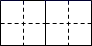 yín zhēng   yù qìng    shuǐ mǎn bēi    jìn hán yī     chūn xiǎohú  dié    qīng tíng   mà  zhà   yuán gǔn gǔn    míng huǎng huǎng yīng  táo   xiā nào     chú  tou    chéng rèn     suí yìbáo cǎo     shuān zhù   shuǐ piáo    chǎn zi    guàng jiē bái zhòu    yún tián    gòng gēng zhī    zhì zǐ      sāng  shù   yín zhēng   yù qìng    shuǐ mǎn bēi    jìn hán yī     chūn xiǎo 第二单元dù jì      wěi tuō     zhào bàn     yù jì       jǐn  jíjūn lìng zhuàng  tàn tīng     sī zì      bù  zì     diào dùnà  hǎn       shén jī  miào suàn       bàn yè sān gēng xún  sī    chǐ  xiào   xiōng táng    wǔ yì     cáo yíng  jiān dū    shuǐ zhài   zhē  zhù    chā shàng    léi  gǔjǐng yáng gāng   jī’è       wǎn dié    bǎng yàng   zhú zhàng shēn qǐng   jiān zhí    wù wàng     tuō lā      shú xī zhuì  rù    jié  qǔ     xiè qì      móu cái     guǐ jì   第四单元mó tiān      yí  mín    wàn  rèn    shān yuè     tì  lèinǐ dìng     cān móu     sǔn shī     duàn liàn   wèi wèn  qíng  bú  zì  jīn      juàn liàn     bēn fù       fán máng   tè shū     zūn zhòng   qiān zì      xià  yì  shí xìng péng   ruì xuě     gǎo hǎo    chóng qìng    féi wò  zhěn suǒ    nián líng    tǔ fěi     shú liàn    bēng dài  jīng yí     shěn shì    yì zhēn jiàn xuě      shī xíngqīng xǐng   chàn dǒu    yì shēng bù kēng      zhǎn xīn yóu zhōng    cāng bái    cí xiáng      sù rán qǐ jìng róng xìng   shāng shì   mǎ zuì jì        cóng róng zhèn dìng  第五单元shuāi jiāo      shǒu  jí yǎn kuài      qī fù       pò zhàn  jiǎo wàn    tǐng tuō    zhī tǐ       gé jú       wēi yán wú yí        zhí zi     hóu lóng      yì chā yì lǒu  zhàng zhe   biān pào     qī fu       sān zhuā liǎng náo tì  tóu    liǎng sāi    shāng bā   jiān dū      bān bú dòngfěn shuā     shī fù     jué huó       bàn  xìn  bàn  yípài tóu      bāo fú      shǒu fǎ     gǔ diǎn   xián jiē  píng zhàng   zhī má     shén shèng   qīn fàn     lòu xiàn hōng rán     nán kān   shuā jiāng    shuǐ tǒng    qī zhàfā shǎ     niē zhe     fā zhēng    xué tú      xián jiē   第六单元máo dùn      xiàn jìn    míng yù      wéi hù       zhī  wushǎng shí    jiǎo lì    shū yíng     xiōng yǒu  chéng zhú             mó quán  cā zhǎng　　    yuè yuè yù shì       yǐn jiàn  xìng zhì bó bó　　        chū móu huà cè          yì  sōu      háng xíng    fàng sì      mào zi      wéi gānsī  huài     dòu xiào     xià hu        qiān jūn yí fà qǔ lè       niǔ shēn   liě  zuǐ      chuán cāng    hǎi ōu    miáo zｈǔｎ   huán yóu    yǎn  ba ba          kū xiào bù dé fēng píng làng jìng       xīn jīng dǎn zhàn第七单元zòng héng   chuán shāo    diàn zi     chuāng lián  cāo  zòng shǒu máng jiǎo luàn     bǎo  mǔ      cù  yōng      chén jì tíng bó      mǎ  tóu    lǒng zhào     qiào qǐ      diàn  zixiǎo tǐng    gù hǎo      huá xiào   qiáo liáng    wēi ní sīyí tài  duān zhuāng     yuǎn tiào     jùn mǎ      zhē yǎn zǔ dǎng      fēi chí     liáo kuò     mián yáng    zàn xǔbǎn dèng      yāo hè      líng dāng    huī fù      chén shuì       shēng chù  dēng tǎ     píng ping guan guàn   quán dǎ jiǎo tī第八单元liáng guó     zào  yì     jiā qín      shèn cōng huìmǔ zhǐ     jiē chù      sāo yǎng     huì wù       yà shāng    nǐng kāi      luó  sī   niǔ  kòu     xiàng mào    cāng kùmiǎo xiǎo    xiǎng lè    fù  yōng     zēng hèn     tuán jié   tì  lèi    nǐng luó sī        yǎng zūn chǔ yōu答案见下一页第一单元白昼 耘田 供耕织 稚子 桑树 银钲 玉磬 水满陂 浸寒漪春晓 蝴蝶 蜻蜓 蚂蚱 圆滚滚 明晃晃 樱桃 瞎闹 锄头 承认 随意  拔草 拴住 水瓢  铲子 逛街                             第二单元妒忌 委托 照办 预计 紧急   军令状 探听  私自 布置 调度呐喊  神机妙算 半夜三更    寻思   耻笑  胸膛 武艺 曹营 监督  水寨   遮住  插上 擂鼓  景阳冈 饥饿 碗碟  榜样  竹杖申请 兼职  勿忘  拖拉 熟悉    坠入  截取 泄气 谋财 诡计第四单元摩天 遗民 万仞 山岳 涕泪  拟定 参谋 损失 锻炼 慰问   情不自禁 眷恋 奔赴 繁忙特殊 尊重 签字 下意识     姓彭  瑞雪   搞好  重庆 肥沃诊所 年龄 土匪 熟练 绷带   惊疑 审视 一针见血 施行  清醒 颤抖 一声不吭  崭新   由衷 苍白 慈祥 肃然起敬  荣幸  伤势    麻醉剂  从容镇定  第五单元摔跤 手疾眼快 欺负 破绽     脚腕 挺脱 肢体 格局 威严无疑 侄子 喉咙  一叉一搂    仗着 鞭炮 欺负 三抓两挠剃头 两腮 伤疤 监督 扳不动  粉刷 师傅 绝活 半信半疑 派头 包袱 手法 鼓点 衔着    屏障 芝麻 神圣 侵犯 露馅儿轰然 难堪  刷浆 水桶  欺诈   发傻 捏着 发怔 学徒衔接第六单元矛盾 陷进 名誉 维护  支吾  赏识 脚力 输赢 胸有成竹   摩拳擦掌 跃跃欲试 引荐   兴致勃勃 出谋划策          一艘 航行 放肆  帽子  桅杆  撕坏  逗笑  吓唬  千钧一发 取乐 扭身 咧嘴 船舱 海鸥  瞄准  环游 眼巴巴   哭笑不得   风平浪静 心惊胆战第七单元纵横 船艄 垫子 窗帘 操纵     手忙脚乱 保姆 簇拥 沉寂  停泊 码头 笼罩  翘起 垫子    小艇  雇好 哗笑 桥梁 威尼斯
仪态 端庄 远眺  骏马 遮掩    阻挡 飞驰 辽阔 绵羊 赞许板凳 吆喝 铃铛 恢复 沉睡    牲畜 灯塔  瓶瓶罐罐   拳打脚踢
第八单元梁国  造诣  家禽  甚聪惠    拇指 接触 搔痒 秽物 轧伤 拧开  螺丝 纽扣  相貌 仓库   渺小 享乐 附庸 憎恨 团结  涕泪  拧螺丝 养尊处优  